22/05 RM 03030 MS – Excel 2007ATIVIDADE – PÁGINA: 331) Encontre os navios na planilha e ganhe a Batalha Naval.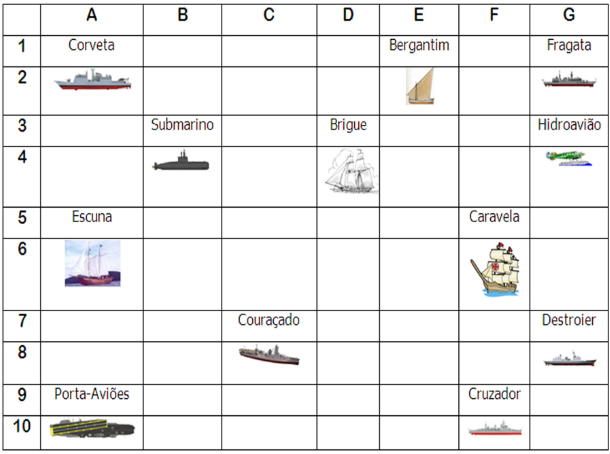 Escreva as células das imagens dos navios:Bergantim: 1 e                  Brigue: 4 d                  Caravela:  f 6Couraçado: c 8                 Cruzador:  c 10              Corveta:  a 2Destroier:  g 8                   Escuna:   a 6                Fragata:  g 2Submarino:  b 4                Porta Aviões:  a 10         Hidroavião: g 4MS – Excel 2007ATIVIDADE – PÁGINA: 342) Faça as seguintes operações matemáticas na planilha do Excel: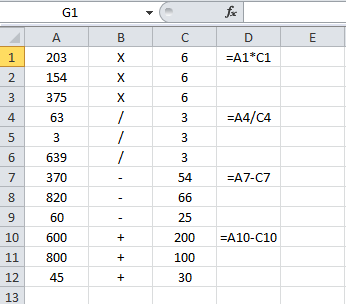 203 X 6 =  1218                       154 x 6 = 924         375 X 6 =225063 : 3 =  21                           3 : 3 =  1                   639 : 3 = 213370 - 54 = 316                       820 – 66 = 754            60 - 25 =35600 + 200 = 800                     800 + 100 =900          45 + 30 =75 